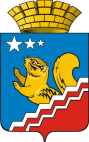 Свердловская областьГЛАВА ВОЛЧАНСКОГО ГОРОДСКОГО ОКРУГАП О С Т А Н О В Л Е Н И Е14.03.2018г.                                                                                              № 104г. ВолчанскОб утверждении нормативов финансовых затрат на капитальный ремонт, ремонт и содержание автомобильных дорог местного значения в границах Волчанского городского округа и правил расчета размераассигнований бюджета Волчанского городского округа на указанные целиВ соответствии со статьей 43 Федерального закона от 06 октября 2003 года № 131-ФЗ «Об общих принципах организации местного самоуправления в Российской Федерации», статьей 13 Федерального закона от 08 ноября 2007 года № 257-ФЗ «Об автомобильных дорогах и о дорожной деятельности в Российской Федерации и о внесении изменений в отдельные законодательные акты Российской Федерации», руководствуясь статьей 6 Устава Волчанского городского округа, ПОСТАНОВЛЯЮ:1. Установить нормативы финансовых затрат на капитальный ремонт, ремонт и содержание автомобильных дорог местного значения в границах Волчанского городского округа:11,0 тыс. рублей/км - на содержание;3014,0 тыс. рублей/км - на ремонт;10391,0 тыс. рублей/км - на капитальный ремонт.2. Утвердить правила расчета размера ассигнований на капитальный ремонт, ремонт и содержание автомобильных дорог местного значения в границах Волчанского городского округа при определении ассигнований из бюджета Волчанского городского округа, предусмотренных на указанные цели (прилагаются).3. Установить, что финансирование содержания, ремонта и капитального ремонта дорог местного значения в границах Волчанского городского округа по нормативам, установленным пунктом 1 настоящего постановления, на очередной финансовый год производится в пределах размеров бюджетных ассигнований, предусматриваемых решением о бюджете Волчанского городского округа на соответствующий год.4. Настоящее постановление обнародовать на официальном сайте Волчанского городского округа в сети Интернет www.volchansk-adm.ru. 5. Контроль за исполнением настоящего постановления возложить на заместителя главы администрации Волчанского городского округа по ЖКХ, транспорту, энергетике и связи Коробача Е.М.Глава городского округа                                                                 А.В.ВервейнУтвержденыпостановлением главы Волчанского городского округаот «____» ____________ 2018 г. № _____ПРАВИЛАРАСЧЕТА РАЗМЕРА АССИГНОВАНИЙ НА КАПИТАЛЬНЫЙ РЕМОНТ, РЕМОНТ И СОДЕРЖАНИЕ АВТОМОБИЛЬНЫХ ДОРОГ МЕСТНОГО ЗНАЧЕНИЯ В ГРАНИЦАХ ВОЛЧАНСКОГО ГОРОДСКОГО ОКРУГА ПРИ ОПРЕДЕЛЕНИИ АССИГНОВАНИЙ ИЗ БЮДЖЕТА ВОЛЧАНСКОГО ГОРОДСКОГО ОКРУГА НА УКАЗАННЫЕ ЦЕЛИ1. Правила расчета размера ассигнований на капитальный ремонт, ремонт и содержание автомобильных дорог местного значения в границах Волчанского городского округа при определении ассигнований из бюджета Волчанского городского округа на указанные цели (далее - Правила) разработаны в соответствии со статьей 43 Федерального закона от 06 октября 2003 года № 131-ФЗ «Об общих принципах организации местного самоуправления в Российской Федерации», статьей 13 Федерального закона от 08 ноября 2007 года № 257-ФЗ «Об автомобильных дорогах и о дорожной деятельности в Российской Федерации и о внесении изменений в отдельные законодательные акты Российской Федерации» и устанавливают общие требования к планированию финансовых затрат на капитальный ремонт, ремонт и содержание автомобильных дорог местного значения в границах Волчанского городского округа при формировании расходов бюджета Волчанского городского округа на очередной финансовый год и плановый период.2. Нормативы финансовых затрат применяются для определения размера ассигнований из бюджета Волчанского городского округа, предусматриваемых на капитальный ремонт, ремонт и содержание автомобильных дорог местного значения в границах Волчанского городского округа (далее по тексту - автомобильные дороги местного значения) на 2018 год и последующие годы.3. В зависимости от категории автомобильной дороги местного значения и индекса-дефлятора на соответствующий год применительно к каждой автомобильной дороге местного значения определяются приведенные нормативы (Нприв. кап. рем., Нприв. рем., Нприв. сод.), рассчитываемые по формуле:Нприв. = Н x Кдеф. x Ккат. x kпоправочный,где:Н - установленный норматив денежных затрат на содержание, ремонт и капитальный ремонт автомобильных дорог местного значения V категории;Кдеф. - индекс-дефлятор инвестиций в основной капитал за счет всех источников финансирования в части содержания, капитального ремонта и ремонта автомобильных дорог местного значения на год планирования (при расчете на период более одного года - произведение индексов-дефляторов на соответствующие годы), установленные Министерством экономики Свердловской области для прогноза социально-экономического развития и учитываемые при формировании местного бюджета на соответствующий финансовый год;Ккат. - коэффициент, учитывающий дифференциацию стоимости работ по содержанию и ремонту автомобильных дорог местного значения по соответствующим категориям, согласно таблице 1;kпоправочный - поправочный коэффициент для корректировки размера ассигнований, утверждаемый главой Волчанского городского округа на соответствующий финансовый год.Таблица 1КОЭФФИЦИЕНТЫ, УЧИТЫВАЮЩИЕ ДИФФЕРЕНЦИАЦИЮСТОИМОСТИ РАБОТ ПО СОДЕРЖАНИЮ, РЕМОНТУ ИКАПИТАЛЬНОМУ РЕМОНТУ АВТОМОБИЛЬНЫХ ДОРОГМЕСТНОГО ЗНАЧЕНИЯ ПО СООТВЕТСТВУЮЩИМ КАТЕГОРИЯМ4. Определение размера ассигнований из бюджета Волчанского городского округа на капитальный ремонт и ремонт автомобильных дорог местного значения осуществляется по формулам:а) Акап. рем. = Нприв. кап. рем. x Lкап. рем.,где:Акап. рем. - размер ассигнований из бюджета Волчанского городского округа на выполнение работ по капитальному ремонту автомобильных работ местного значения каждой категории;Нприв. кап. рем. - приведенный норматив финансовых затрат на работы по капитальному ремонту автомобильных дорог местного значения каждой категории;Lкап. рем. - расчетная протяженность автомобильных дорог местного значения каждой категории, подлежащих капитальному ремонту на год планирования;kпереход. период - поправочный коэффициент для корректировки размера ассигнований в переходный период.б) Арем. = Нприв. рем. x Lрем.,где:Арем. - размер ассигнований из бюджета Волчанского городского округа на выполнение работ по ремонту автомобильных дорог местного значения каждой категории;Нприв. рем. - приведенный норматив финансовых затрат на работы по ремонту автомобильных дорог местного значения каждой категории;Lрем. - расчетная протяженность автомобильных дорог местного значения каждой категории, подлежащих ремонту на год планирования;kпереход. период - поправочный коэффициент для корректировки размера ассигнований в переходный период.Общая потребность в ассигнованиях из бюджета Волчанского городского округа на выполнение работ по капитальному ремонту и ремонту автомобильных дорог местного значения определяется как сумма ассигнований на выполнение работ по всем категориям автомобильных дорог местного значения.5. Расчет размера ассигнований из бюджета Волчанского городского округа на выполнение работ по содержанию автомобильных дорог местного значения осуществляется по формуле:Асод. = Нприв. сод. x Lсод.,где:Асод. - размер ассигнований из бюджета Волчанского городского округа на выполнение работ по содержанию автомобильных дорог местного значения каждой категории;Нприв. сод. - приведенный норматив финансовых затрат на работы по содержанию автомобильных дорог местного значения каждой категории;Lсод. - протяженность автомобильных дорог местного значения каждой категории на 01 января года, предшествующего планируемому периоду, с учетом передачи автодорог в муниципальную собственность и ввода объектов строительства и реконструкции, предусмотренного в течение года, предшествующего планируемому.Общая потребность в ассигнованиях из бюджета Волчанского городского округа на выполнение работ по содержанию автомобильных дорог местного значения определяется как сумма ассигнований из бюджета Волчанского городского округа на выполнение работ по содержанию автомобильных дорог местного значения по всем категориям автомобильных дорог местного значения.6. Суммарная годовая потребность в ассигнованиях из бюджета Волчанского городского округа для выполнения комплекса дорожных работ на автомобильных дорогах местного значения определяется как сумма годовой потребности в финансировании всех видов работ по всем категориям автомобильных дорог местного значения.7. Протяженность автомобильных дорог местного значения каждой категории принимается по данным государственного статистического наблюдения по состоянию на 01 января года, предшествующего планируемому периоду, с учетом передачи автодорог в муниципальную собственность и планируемого ввода в эксплуатацию автомобильных дорог по результатам их реконструкции и строительства в течение года, предшествующего планируемому периоду (расчетные протяженности округляются до километров).8. Расчетная протяженность автомобильных дорог местного значения каждой категории, подлежащих капитальному ремонту на год планирования (Lкап.рем.) определяется по формуле:Lкап.рем. = L / Ткап. рем. - Lрек.,где:Ткап. рем. - нормативный межремонтный срок работ по капитальному ремонту для автомобильных дорог местного значения каждой категории согласно таблице 2;Lрек. - протяженность автомобильных дорог местного значения соответствующей категории, намеченных к реконструкции на год планирования;L - протяженность автомобильных дорог местного значения каждой категории на 01 января года, предшествующего планируемому периоду, с учетом передачи автодорог в муниципальную собственность и планируемого ввода в эксплуатацию автомобильных дорог по результатам их реконструкции и строительства в течение года, предшествующего планируемому периоду.9. Расчетная протяженность автомобильных дорог местного значения соответствующей категории, подлежащих ремонту на год планирования (Lрем.), определяется по формуле:Lрем. = L / Трем. - (Lрек. + Lкап. рем.),где:Трем. - нормативный межремонтный срок работ по ремонту для дорог каждой категории согласно таблице 2.Таблица 2НОРМАТИВНЫЕ МЕЖРЕМОНТНЫЕ СРОКИ РАБОТ                                                                                      (лет)Наименование работКатегория автомобильных дорогКатегория автомобильных дорогКатегория автомобильных дорогНаименование работIIIIVVСодержание1,141,051Ремонт1,461,371Капитальный ремонт1,661,461Наименование работКатегории дорогКатегории дорогКатегории дорогНаименование работIIIIVVКапитальный ремонт121210Ремонт665